ПРЕСС-СЛУЖБА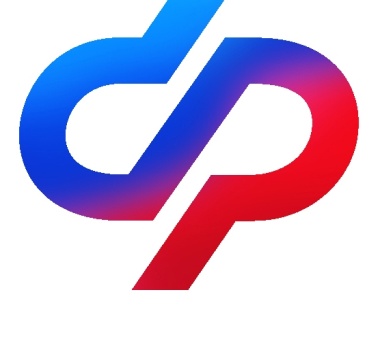 ОТДЕЛЕНИЯ ФОНДА ПЕНСИОННОГО И СОЦИАЛЬНОГО СТРАХОВАНИЯ РОССИЙСКОЙ ФЕДЕРАЦИИПО ВОЛГОГРАДСКОЙ ОБЛАСТИ                                           400001, г. Волгоград, ул. Рабоче-Крестьянская, 16      Официальный сайт Отделения СФР по Волгоградской области –  sfr.gov.ru/branches/volgograd/3 июля – единый день перечисления детских пособий Социального фонда	Ряд детских выплат Социального фонда приходит родителям на счёт в банке в один день – каждого третьего числа нового месяца за предыдущий.3 июля родителям на счета в кредитных организациях поступят: - единое пособие на детей до 17 лет и беременным женщинам; - пособие по уходу за ребёнком до 1,5 лет неработающим родителям;- выплата в связи с рождением первого ребёнка до 3 лет;- пособие на ребёнка военнослужащего по призыву;- пособие на детей от 8 до 17 лет (ранее назначенное).Важно! Выплаты перечисляются в течение всего дня. Если денежные средства не поступили на счёт утром, то нужно дождаться зачисления средств до окончания дня.Если в качестве способа доставки выплаты выбрана Почта России, то ежемесячные пособия доставляются с 3 по 22 число месяца в зависимости от графика работы конкретного почтового отделения.Обратите внимание: органами социальной защиты выплата детских пособий осуществляется в даты, отличные от Социального фонда. 